– Dressuurproef – klasse Z Young riders (eenhandig)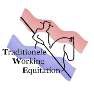 FITE WORKING EQUITATIONWEDSTRIJD:	Datum:RUITER:	PAARD:Nr:MAXIMUM RIJTIJD: 7:30 MIN.Jury:	Handtekening:FigOEFENINGENBEOORDELINGSCRITERIAcijfer0 – 10OPMERKINGEN1Binnenkomen in galop over de middenlijn min 20 m rechtuit,halthouden, groetenRechtgerichtheid bij binnenkomen, halthouden enonbeweeglijk stilstaanOefeningen in stap2Stap op een rechte lijn, minimaal 5 passenImpuls en regelmaat van de gang, rechtgerichtheid enaanleuning3In stap een acht rijden bestaande uit twee voltes van gelijke groottebeginnend vanuit het middenImpuls en regelmaat van de gang, aanleuning, stelling enlengte buiging4½ Keertwending (180 graden) omde achterhand naar rechtsAanleuning, stelling en lengtebuiging, regelmaat5½ Keertwending (180 graden) omde achterhand naar linksAanleuning, stelling en lengtebuiging, regelmaat6Achterwaarts in rechte lijn, niet op de hoefslag. Minimaal 8passenAanleuning, regelmaat in de beweging en rechtgerichtheid7Zijwaarts in stap naar rechts minimaal 10 meterAanleuning, regelmaat in de beweging, het gericht zijn vanvoor- en achterhand8Zijwaarts in stap naar links minimaal 10 meterAanleuning, regelmaat in de beweging, het gericht zijn vanvoor- en achterhandOefeningen in galop9Drie voltes op de rechterhand van 20 m, 15 m en 10 m, met een duidelijk afneembaar tempo per volte.1e uitgestrekte galop, 2e midden galop en 3e arbeidsgalopNetheid van de voltes, verschil in spronggrootte, aanleuning, balans en tact10Drie voltes op de linkerhand van 20 m, 15 m en 10 m. met een duidelijk afneembaar tempo per volte.1e uitgestrekte galop, 2e midden galop en 3e arbeidsgalopNetheid van de voltes, verschil in spronggrootte, aanleuning, balans en tact11In galop een acht bestaande uit twee voltes van gelijke grootte, met een galopwissel op de kruising van de voltes beginnendvanuit het middenNetheid van de voltes, aanleuning, balans en kwaliteit van de galopwissel12Tempowisselingen over 3 zijden (2 lange, 1 korte): verruimen op lange zijden en verzamelen op dekorte zijdeNetheid van de overgangen, gehoorzaamheid, souplesse en correctheid van de galop13Halthouden op de achterhandGehoorzaamheid,rechtgerichtheid14Minimaal 6 passen achterwaarts, daarna direct in galopaanspringenVloeiende overgang, rechtgerichtheid en souplesse15Halthouden, stilstaan op de middenlijn, groetenRechtgerichtheid van aanrijden, halthouden enonbeweeglijkheidCommentaar:16Gangen, soepelheid, tactRegelmaat, balans enruimheid van iedere gang17Impuls, gehoorzaamheid en aanleuningGeen verzet, souplesse van de bewegingen, gebruik vanachterhand18Toepassing van de hulpen door deruiterHouding, zit en soepelheidvan de ruiter19Artistieke waarderingHarmonie van de presentatie, herkenbaarheid van de bewegingen en moeilijkheidsgraad van deproef20Kleding, harnachement enverzorgingKostuum, hoofdstel, zadel enverzorging paardPUNTENAFTREKFout in parcours (- 5 punten/fout), 3e fout is eliminatie voor de proef. Rijden met twee handen (-5 punten/fout), 3e fout is eliminatie voor de proef.PUNTENAFTREKFout in parcours (- 5 punten/fout), 3e fout is eliminatie voor de proef. Rijden met twee handen (-5 punten/fout), 3e fout is eliminatie voor de proef.PUNTENAFTREKFout in parcours (- 5 punten/fout), 3e fout is eliminatie voor de proef. Rijden met twee handen (-5 punten/fout), 3e fout is eliminatie voor de proef.TOTAAL van 200:TOTAAL van 200:TOTAAL van 200:TOTAAL van 200:PercentagePercentagePercentagePercentage%